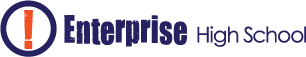 Enterprise High SchoolBoard of Directors Meeting Tuesday, September 30th, 2014 5:15 PMLocated at Enterprise High School2461 McMullen Booth Road    Clearwater, FL  33761AGENDAPublic Sign –InCall to OrderWelcome and IntroductionsPublic CommentBoard Action ItemsReview and Approve minutes from August 26th  meeting.Review and Approve Non-Highly Qualified Status/ Out of Field  for Pedro Jarquin  English/ Art AppreciationReview and Approve Out of Field Status for Aurela MustaliPhysical ScienceReview and Approve  State of the School ReportReview and Approve Terms of Office Discussion ItemsReview Financial Statements Review Fingerprinting Process for Jan Barr, Michele Gerent and Ray MerrittGoals with Pinellas County School BoardAdjournment